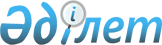 О внесении изменений в состав Консультативного комитета по макроэкономической политикеРаспоряжение Коллегии Евразийской экономической комиссии от 10 марта 2015 года № 18

      1. Внести в состав Консультативного комитета по макроэкономической политике, утвержденный Решением Коллегии Евразийской экономической комиссии от 16 августа 2012 г. № 130, следующие изменения:



      а) включить в состав Консультативного комитета следующих лиц:

      б) указать новую должность члена Консультативного комитета:

      в) исключить из состава Консультативного комитета Ярошенко А.Г., Даленова Р.Е., Акишева Д.Т. и Клепача А.Н.



      2. Настоящее распоряжение вступает в силу по истечении 10 календарных дней с даты его официального опубликования.      Председатель

      Коллегии Евразийской

      экономической комиссии                     В. Христенко
					© 2012. РГП на ПХВ «Институт законодательства и правовой информации Республики Казахстан» Министерства юстиции Республики Казахстан
				от Республики Арменияот Республики Арменияот Республики АрменияДарбинян Арменак Вагаршакович-член совета Центрального банка Республики Арменииот Республики Беларусьот Республики Беларусьот Республики БеларусьЗаборовский Александр Михайлович-первый заместитель Министра экономики Республики Беларусьот Республики Казахстанот Республики Казахстанот Республики КазахстанТенгебаев Ардак Мырзабаевич-вице-министр финансов Республики КазахстанСмоляков Олег Александрович-заместитель Председателя Национального Банка Республики Казахстанот Российской Федерацииот Российской Федерацииот Российской ФедерацииВедев Алексей Леонидович-заместитель Министра экономического развития Российской Федерации;Ермолович Максим Леонидович-первый заместитель Министра финансов Республики Беларусь;